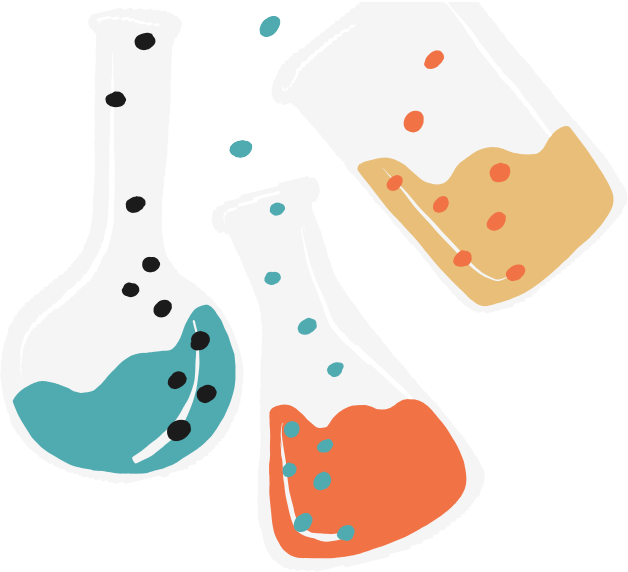 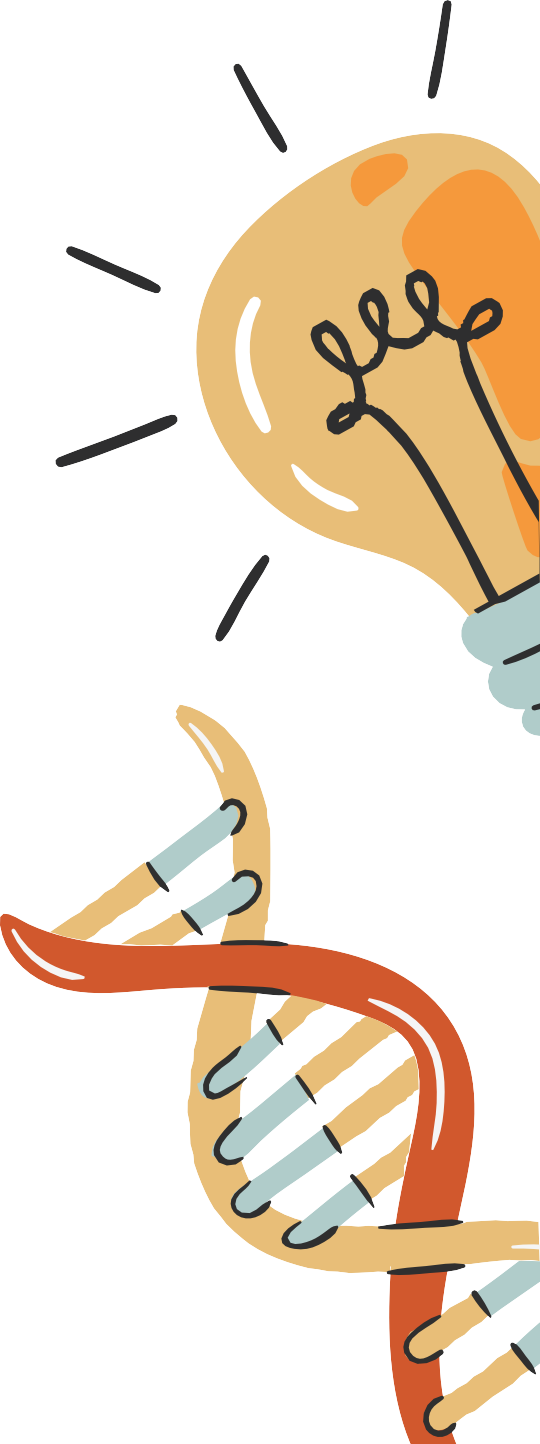 QuimicaAsignatura: Proyecto:Nombre:	 Fecha: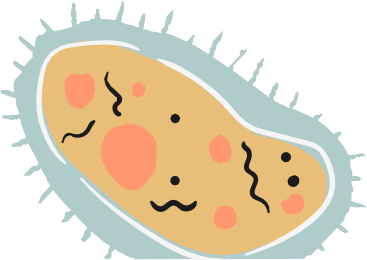 